Anmeldetalon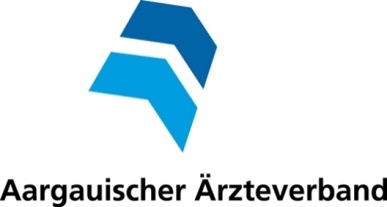 Weiterbildungskurs Bildgebende Diagnostik Ich melde mich an fürName 	     	Vorname	     PrivatAdresse	     PLZ / Ort	     Telefon 	     	Natel	     E-Mail Adresse	     	Geburtsdatum	     ArbeitgeberName / Adresse	     PLZ / Ort	     Rechnungsstellung an	 Privat	 Arbeitgeber (bitte oben vollständige Adresse erfassen)Ausbildung	 MPA EFZ	 Anderes      Tätig als 	 MPA EFZ	 Anderes      Haben Sie einen Kurs für die erweiterte konventionelle Aufnahmetechnik EKA ((ehemals dosisintensives Röntgen)  Ja, Jahr       /  Nein) sowie die EKA Prüfung ( Ja, Jahr       /  Nein) absolviert? Das Lehrbuch Medizinische Bildgebung Praxis von Brunner / Lütolf / Roeber ist an den Kurs mitzubringen. Möchten Sie ein Lehrmittel bestellen? Unsere Kursleiterin bringt Ihnen diese direkt an den Kurs mit. Ich möchte ein Lehrbuch Medizinische Bildgebung Praxis à CHF 69.00 exkl. Versandkosten bestellenWelche Einstelltechniken möchten Sie am Kurs besprochen haben / BemerkungenDatum: 	Unterschrift: ______________________		Kurs: Thorax und untere Extremitäten Donnerstag, 4. März 20214 Lektionen à 45 Minuten von 13.00 bis 16.15 Uhroder Donnerstag, 29. April 20214 Lektionen à 45 Minuten von 18.00 bis 21.15 UhrKurs: Thorax und obere Extremitäten Donnerstag, 18. Februar 20214 Lektionen à 45 Minuten von 13.00 bis 16.15 Uhroder Donnerstag, 8. April 20214 Lektionen à 45 Minuten von 18.00 bis 21.15 Uhr